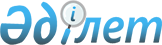 О внесении изменений в некоторые решения акима Жайсанского сельского округаРешение акима Жайсанского сельского округа Мартукского района Актюбинской области от 24 марта 2017 года № 1. Зарегистрировано Департаментом юстиции Актюбинской области 19 апреля 2017 года № 5451      В соответствии с Конституционным Законом Республики Казахстан от 3 июля 2013 года "О внесении изменений и дополнений в Конституционный закон Республики Казахстан и в некоторые законодательные акты Республики Казахстан по вопросам исключения противоречий, пробелов, коллизий между нормами права различных законодательных актов и норм, способствующих совершению коррупционных правонарушений" и статьей 35 Закона Республики Казахстан от 23 января 2001 года "О местном государственном управлении и самоуправлении в Республике Казахстан", аким Жайсанского сельского округа РЕШИЛ:

      1. Внести в некоторые решения акима Жайсанского сельского округа следующие изменения:

      1) в решении акима Жайсанского сельского округа от 10 декабря 2008 года № 1 "О присвоении наименования улицам населенных пунктов Жайсанского сельского округа" (зарегистрированное в реестре государственной регистрации нормативных правовых актов за № 3-8-65, опубликованное 7 января 2009 года в районной газете "Мәртөк тынысы"):

      в реквизитах решения на казахском языке слова "селолық" заменить словами "ауылдық";

      в преамбуле решения слова "О местном государственном управлении в Республике Казахстан" заменить словами "О местном государственном управлении и самоуправлении в Республике Казахстан".

      2) в решении акима Жайсанского сельского округа от 06 сентября 2011 года № 1 "О наименовании и переименовании улиц Жайсанского сельского округа" (зарегистрированное в реестре государственной регистрации нормативных правовых актов за № 3-8-138, опубликованное 20 октября 2011 года в районной газете "Мәртөк тынысы"):

      в реквизитах решения на казахском языке слово "селолық" заменить словом "ауылдық".

      2. Контроль за исполнением настоящего решения оставляю за собой.

      3. Настоящее решение вводится в действие по истечении десяти календарных дней после дня его первого официального опубликования.


					© 2012. РГП на ПХВ «Институт законодательства и правовой информации Республики Казахстан» Министерства юстиции Республики Казахстан
				
      Аким Жайсанского сельского округа 

Ж. Есмухамбетов
